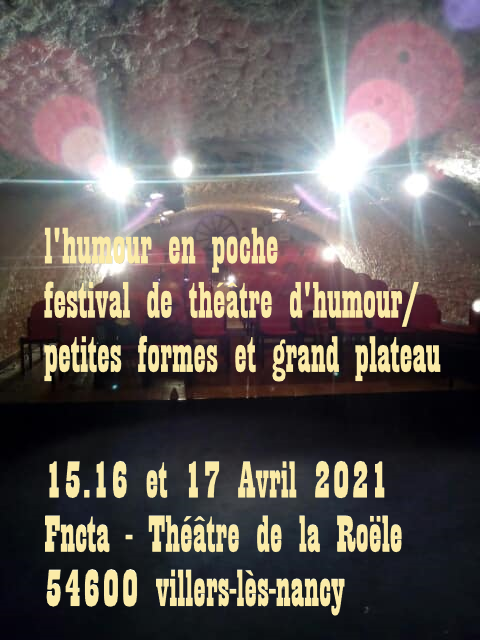 Dossier de candidature au festival de l’humour en Poche 2021 :Nom de la Compagnie :Nom et adresse du correspondant :Adresse mail :Numéro de téléphone mobile :Titre du spectacle :Durée exacte du spectacle :Nombre de comédiens sur le plateau :Nombre de techniciens :Disponibilité de la troupe :Documents à joindre :Trois photos couleur numériques10 affiches du spectacleUne photocopie de l’autorisation de la sacdLe plan de feux du spectacleTous documents pouvant nous permettre d’apprécier la qualité du spectacle.Conditions d’accueil :Remboursement forfaitaire des frais de déplacements après accord avec la troupeHébergement en hôtel **Petit déjeuners et repas midi et soir .Merci .A renvoyer à :Théâtre de la Roële4 rue St Fiacre  F54600  VILLERS-lès-NANCYOu par mail à : roeleps@yahoo.comJeudi 15/04Vendredi 16/04Samedi 17/0414 H./18 H.18 H./20 H.20 H./23 H.